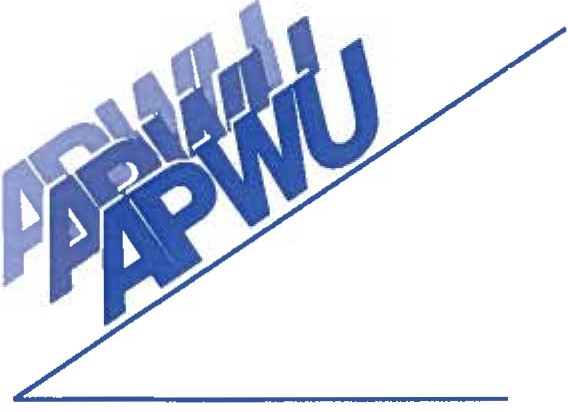 Palm Beach Area Local, No.  749American Postal Workers Union, AFL-CIO1957 10th Avenue North • Lake Worth, Florida  33461 • (561) 588-8572 • Fax (561) 588-4504EXECUTIVE BOARD1/2015-12/2017PRESIDENT				Gary Hamrick			561-779-2266 hamrickapwu@live.comVICE PRESIDENT			Rhonda Cartrett		561-248-6253rhondaapwu@live.comSECRETARY/TREASURER		Christina Berrios		561-308-3400berriosapwu@live.comCLERK CRAFT DIRECTOR	Gary Leonard			561-502-3443 garyleonard53@aol.comMAINTENANCE CRAFT		Rob Linnus			561-478-9115         	DIRECTOR								MVS/SPECIAL DELIVERY		Vacant				         	DIRECTOREXECUTIVE COUNCIL1/2015-12/2017DIRECTOR OF INDUSTRIAL	Matt MacDonnell		561-478-9115          	RELATIONS							HUMAN RELATIONS		VacantDIRECTOR							LEGISLATIVE DIRECTOR		Conard Robinson		561-568-3052					     	 “Robbie”			conardrobinson@yahoo.com	TRUSTEE				Vacant						TRUSTEE				VacantTRUSTEE				Vacant	ASSOCIATE OFFICE		Vacant		DIRECTOR – SOUTH						ASSOCIATE OFFICE		VacantDIRECTOR - NORTH® 2